Obec Újezd u Boskovic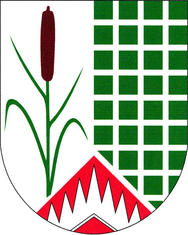 Újezd u Boskovic 66, 680 01, tel. 516 453 622, IČ: 47884665ou.ujezdbce@email.cz, bankovní spojení: KB 32523631/0100starosta: Miroslav Odehnal – tel. 602 889 371místostarosta: Ing. Michal Štěrba – tel. 728 941 206Věc: Nabídka pronájmu nebytových prostor - stánku k občerstvení ve volnočasovém areálu koupaliště v obci Újezd u BoskovicObec Újezd u Boskovic podle § 39 odst. 1 zákona o obcích č. 128/2000 Sb. v platném znění vyhlašuje záměrpronájmu nebytových prostor - stánkuk prodeji občerstvení ve volnočasovém areálu koupaliště na parc. č. 707/2 v k. ú. obce Újezd u BoskovicVeškeré další informace o výši nájmu či podmínkách pronájmu získáte v úřední hodiny na obecním úřadě nebo na telefonu starosty či místostarosty obce. Prohlídka je po dohodě možná.Předpokládaná (možná) doba pronájmu je od cca 20. června 2023 do 30. 9. 2023. Minimální navržená částka měsíčního nájmu bez energií je 3000 Kč.Místo podání nabídky:OÚ Újezd u Boskovic 66, 680 01Nebo email: ou.ujezdbce@email.czNabídky (s uvedením nabízeného měsíčního nájmu) je možné podávat do 13. 6. 2023 do 15:00. K nabídce doložte prostou kopii oprávnění k provozování hostinské činnosti a záměr (vize) předpokládané činnosti a nabídky služeb.Vyvěšeno dne: 26. 5. 2023Sňato dne:Ing. Michal Štěrbamístostarosta obce